Please fill out this form digitally and  email it to ryan.durant@canyonsdistrict.org by November 9th.  Please insert a picture below the information field of your family member that served or is currently serving in the armed forces. Your Name:Service Person’s Name:Your Relationship to Veteran: Branch of Service:  Estimated Years of Service (Example: 2001-2005):Commendations:Places deployed to:Paste Picture Here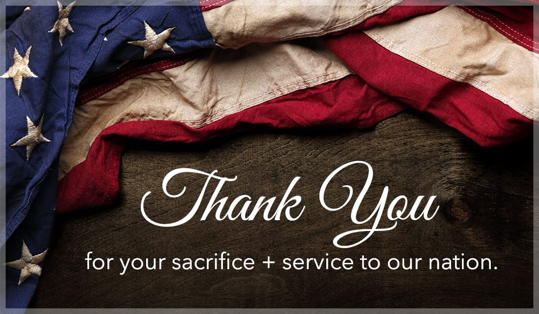 Mount Jordan Middle SchoolVeterans Day DisplaysNovember 11th, 2022We are saying thank you by having a wall of anyone currently serving or has served in any branch of our military.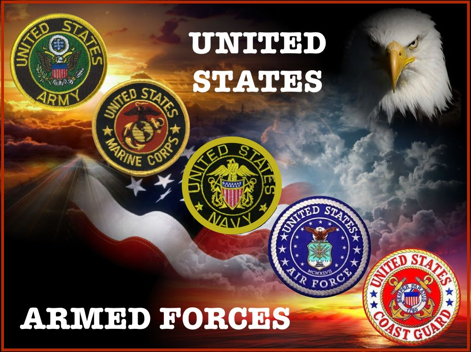 